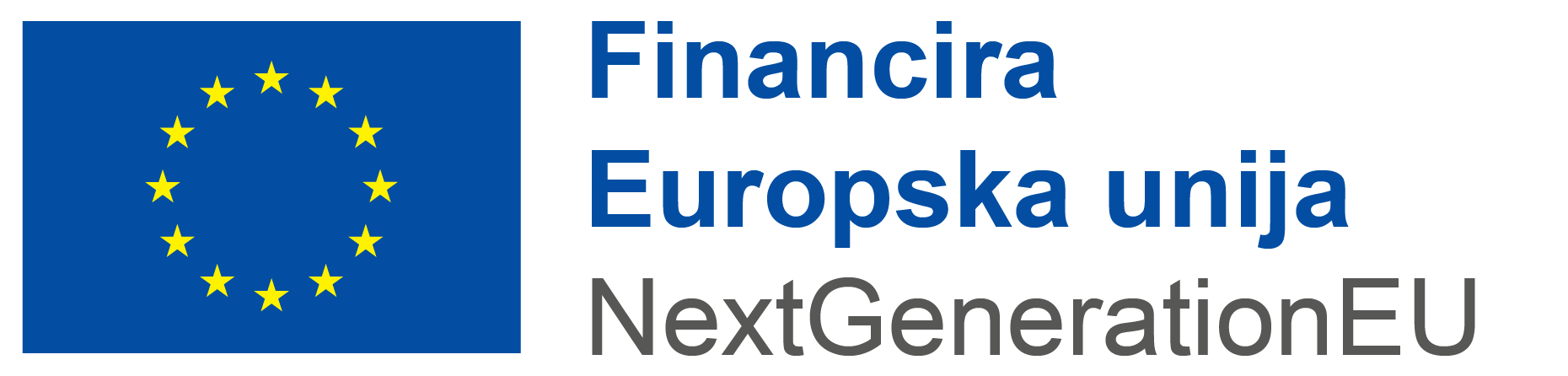 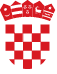 SAŽETAK POZIVAPoziv Agenciji za pravni promet i posredovanje nekretninamana izravnu dodjelu bespovratnih sredstava za:Energetsku obnovu zgrada javnog sektora ugovaranjem energetske uslugePrva (1.) izmjena PozivaOvaj poziv se financira iz Mehanizma za oporavak i otpornostPredmet, svrha i namjena pozivaPredmet Poziva: izravna dodjela bespovratnih sredstava Agenciji za pravni promet i posredovanje nekretninama (dalje u tekstu: APN) za energetsku obnovu zgrada javnog sektora ugovaranjem energetske usluge sukladno Programu energetske obnove zgrada javnog sektora za razdoblje do 2030. godine, NN 41/22 (dalje u tekstu: Program). Temeljem Zakona o energetskoj učinkovitosti, APN provodi politike sustavnog gospodarenja energijom i vodom u zgradama u vlasništvu javnog sektora ili koje koristi javni sektor te zajedno s ministarstvom nadležnim za poslove graditeljstva provodi Program i obavlja druge poslove i aktivnosti. U okviru svog djelovanja APN provodi energetsku obnovu zgrada javnog sektora po modelu ugovaranja energetske usluge (ESCO model) te je zadužen za provedbu postupka javne nabave za energetsku uslugu u zgradarstvu u ime i za račun proračunskih i izvanproračunskih korisnika državnog proračuna. Ostali subjekti javnog sektora mogu ovlastiti APN da u njihovo ime i račun provodi postupak javne nabave za energetsku uslugu u zgradarstvu. Energetska usluga predmet je Ugovora o energetskom učinku sklopljenog između naručitelja energetske usluge (dalje u tekstu: Naručitelj), pružatelja energetske usluge (dalje u tekstu: Pružatelj) i APN-a, koji je verificiran i praćen tijekom cijelog svog trajanja, pri čemu se investicija u radove, opremu i usluge za provedbu mjera za poboljšanje energetske učinkovitosti obuhvaćenih energetskom uslugom otplaćuje prema ugovorenom stupnju poboljšanja energetske učinkovitosti ili drugim ugovorenim kriterijima, kao što su financijske uštede. Način ugovaranja energetske usluge za javni sektor, obveze Pružatelja i Naručitelja, podrobniji sadržaj ugovora te proračunsko praćenje energetske usluge za Naručitelja iz javnog sektora, propisan je uredbom Vlada Republike Hrvatske o ugovaranju i provedbi energetske usluge u javnom sektoru.U okviru ovog Poziva sredstva će se koristiti za energetsku obnovu ugovaranjem energetske usluge za postojeće zgrade javnog sektora, koje nisu oštećene u potresu i nemaju konstruktivna oštećenja zbog nekog drugog uzroka, uz uvažavanje važnosti javnog interesa zgrada zdravstvene i odgojno-obrazovne namjene. Kako bi se svim potencijalnim Naručiteljima osigurala jednaka prilika, APN će provesti iskaz interesa za energetsku obnovu zgrada javnog sektora ugovaranjem energetske usluge pri čemu će uvažiti kriterije prihvatljivosti propisane Pozivom.Zgrade javnog sektora su one u kojima se obavlja društvena djelatnost i koje su u vlasništvu tijela državne vlasti i državne uprave, jedinica lokalne i područne (regionalne) samouprave (JLP(R)S), javnih ustanova i ustanova koje obavljaju društvenu djelatnost, a osnovane su od strane Republike Hrvatske, JLP(R)S, vjerskih zajednica ili drugih javnih ustanova i ustanova čiji osnivači su također Republika Hrvatska, JLP(R)S ili vjerske zajednice. Društvenim djelatnostima u smislu ovog Poziva smatraju se: predškolski odgoj, osnovnoškolski i srednjoškolski odgoj i obrazovanje, visoko obrazovanje, formalno obrazovanje odraslih, znanstvena djelatnost, kazališna djelatnost, audiovizualne djelatnosti, knjižnična djelatnost, arhivska djelatnost, muzejska djelatnost, zdravstvena djelatnost, djelatnost socijalne skrbi, djelatnosti državne vlasti, državne uprave kao i tijela organizacija lokalne i područne (regionalne) samouprave, djelatnosti pravnih osoba s javnim ovlastima, poslovi obrane, sudska i pravosudna djelatnost, poslovi javnog reda i sigurnosti, sportska djelatnost, stanovanje zajednica  , vatrogasna djelatnost, djelatnost zaštite i spašavanja te djelatnost humanitarne pomoći. U okviru ovog Poziva svaki pojedinačni ugovor o energetskom učinku sklapat će se za jednu energetsku funkcionalnu cjelinu (dalje u tekstu: ETC). ETC je zasebna funkcionalna i energetska cjelina za koju je moguće mjeriti pripadajuću potrošnju energije i vode te parametre koji utječu na potrošnju i ona, sukladno važećoj Metodologiji provođenja energetskog pregleda, može biti cjelovita zgrada kao jedinstveni ETC ili skupina zgrada (kompleks) kao ETC. Energetska obnova dijela zgrade kao ETC neće se financirati sredstvima iz Mehanizma za oporavak i otpornost u okviru ovog Poziva. Cilj Poziva: provedbom Poziva pridonijet će se investiciji C6.1. R1-I1 u ostvarenju cilja povećanja stope energetske obnove zgrada te u transformaciji postojećeg fonda zgrada u energetski visokoučinkovit i dekarboniziran fond zgrada. Ovim Pozivom podupirat će se energetska obnova zgrada javnog sektora koje nisu oštećene u potresu i nemaju konstruktivna oštećenja zbog nekog drugog uzroka te u kojima se obavlja društvena djelatnost. Energetska obnova provest će se ugovaranjem energetske usluge i primjenom mjera energetske učinkovitosti te korištenjem obnovljivih izvora energije (dalje u tekstu: OIE) što će rezultirati uštedom godišnje potrebne toplinske energije za grijanje od najmanje 50% (QH,nd) i uštedom godišnje primarne energije od najmanje 30% (Eprim) u odnosu na stanje prije obnove za svaku pojedinačnu zgradu ili kompleks zgrada koje čine ETC, kroz integrirani pristup, uz mogućnost osiguravanja zdravih unutarnjih klimatskih uvjeta te provedbe horizontalnih mjera (provedba novih/rekonstrukcija postojećih elemenata pristupačnosti, mjere ugradnje elemenata zelene infrastrukture, održive urbane mobilnosti i elektromobilnost). Ugovorom o energetskom učinku zajamčenim uštedama treba ostvariti najmanje 50% uštede godišnje potrebne toplinske energije za grijanje (QH,nd) i najmanje 30% uštede godišnje primarne energije (Eprim). Ugovorom o energetskom učinku uz zajamčene uštede energije, mogu biti obuhvaćene i dodatne uštede energije i vode. Naknade za energetsku uslugu koje obuhvaćaju dodatne uštede energije i vode neće biti financirane sredstvima iz Mehanizma za oporavak i otpornost.   Provedbom ovih mjera se uz energetske uštede osigurava i posljedično smanjenje emisije CO2 odnosno dekarbonizacija zgrada, a potiče se i provođenje ESCO modela kao i tržište energetskih usluga te pristup tom tržištu malim i srednjim poduzetnicimaProvedbom aktivnosti APN će energetski obnoviti najmanje 208.000 m² građevinske bruto površine zgrada javnog sektora.Ukupna raspoloživa sredstvaBespovratna sredstva dodjeljuju se putem izravne dodjele do iskorištenja  alokacije Poziva koja iznosi 66.360.702,10 EUR (šezdesetšestmilijunatristošezdesettisućasedamstodvaeuraidesetcenti), a osigurana su iz Mehanizma za oporavak i otpornost te se planiraju u Državnom proračunu RH.Dostava (podnošenje) projektnih prijedloga u sustavu eNPOO dozvoljena je najranije od 8.11.2022. godine od trenutka objave Poziva, a moguća je do 28.11.2022. godine do 23:59.Predviđeni intenzitet bespovratnih sredstavaIntenzitet sufinanciranja prihvatljivih troškova bespovratnim sredstvima iznosi 100%.Razdoblje provedbe projektaPod razdobljem provedbe projekta podrazumijeva se datum početka i predviđenog završetka provedbe, a definira se u Ugovoru.Provedba projekta smije započeti od 1. veljače 2020. godine, a mora se dovršiti do 31. ožujka 2026. godine s mogućnošću produljenja najkasnije do 30. lipnja 2026. godine u opravdanim slučajevima.Prihvatljivi prijavitelji Jedini prihvatljivi Prijavitelj u sklopu ovog Poziva je APN. Sukladno odredbama članka 28. Zakona o energetskoj učinkovitosti APN provodi postupak javne nabave za energetsku uslugu u zgradarstvu u ime i za račun proračunskih i izvanproračunskih korisnika državnog proračuna Republike Hrvatske u skladu s  Programom energetske obnove zgrada javnog sektora. Ostali subjekti javnog sektora mogu ovlastiti APN da u njihovo ime i račun provodi postupak javne nabave za energetsku uslugu u zgradarstvu.Prihvatljive aktivnostiPrihvatljiva aktivnost koja se može financirati u okviru ovog Poziva je „Energetska obnova zgrada javnog sektora ugovaranjem energetske usluge“.U okviru ove projektne aktivnosti financirat će se naknade za energetsku uslugu za razdoblje do završetka energetske obnove (ispunjenja uvjeta za ostvarenje zajamčene uštede energije)  sukladno ugovoru o energetskom učinku sklopljenom između Naručitelja, Pružatelja i APN-a.To znači da se sufinancira financijski jaz između ukupne ugovorne naknade za energetsku uslugu i ukupne zajamčene uštede u ugovornom razdoblju.  Kao Zajamčene uštede su prihvatljive one uštede koje se mogu dokazati računski, sukladno važećim relevantnim propisima, na temelju propisanog Algoritma za izračun energetskih svojstava zgrada.Sukladno Zakonu o energetskoj učinkovitosti, energetska usluga znači provedbu projekata energetske učinkovitosti i ostalih povezanih aktivnosti, a temeljena je na ugovoru o energetskom učinku s jamstvom da u referentnim uvjetima vodi do provjerljivog i mjerljivog ili procjenjivog poboljšanja energetske učinkovitosti i/ili ušteda energije i/ili vode.   Provedba projekta  energetske učinkovitosti obuhvaća primjenu mjera energetske učinkovitosti: izrada projektne dokumentacije za energetsku obnovu zgrade, povećanje toplinske zaštite ovojnice zgrade, unapređenje tehničkih sustava koji uključuju tehničku opremu za grijanje, hlađenje, ventilaciju, klimatizaciju i pripremu potrošne tople vode, sustav rasvjete, sustav automatizacije i upravljanja zgrade, uvođenje sustava OIE, provođenje energetskog pregleda, izrada izvješća o provedenom energetskom pregledu i energetskog certifikata nakon obnove. Uz mjere energetske učinkovitosti energetska usluga obuhvaćat će i stručni nadzor, uslugu koordinatora zaštite na radu a može obuhvaćati i projektantski nadzor te provedbu horizontalnih mjera (provedba novih/rekonstrukcija postojećih elemenata pristupačnosti, mjere ugradnje elemenata zelene infrastrukture, održive urbane mobilnosti i elektromobilnost). Ugovorom o energetskom učinku, uz zajamčene uštede energije, mogu biti obuhvaćene i dodatne uštede energije i vode. Naknade za energetsku uslugu koje obuhvaćaju dodatne uštede energije i vode neće biti financirane  sredstvima iz Mehanizma za oporavak i otpornost.Također, u okviru ove aktivnosti osigurava se i informiranje i vidljivost projekta postavljanjem privremene informacijske ploče, trajne ploče ili panoa na zgradi, priopćenjem ili konferencijom za medije, izradom web stranice.Geografska ograničenjaProjekt se provodi u potpunosti na teritoriju Republike Hrvatske.Administrativni podaciProjektni prijedlog podnosi se od strane ovlaštene osobe Prijavitelja putem sustava eNPOO u elektroničkom obliku.  